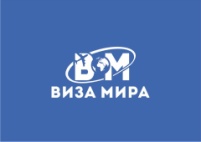  ВИЗА МИРА, г. Владимир, ул. Б. Московская, д. 19А, корп. 1, 3 этаж, ТК Торговые Ряды, тел.: +7(904)595-70-50,  +7(905)143-51-09, e-mail: visamira@bk.ru, сайт: www.vizamira.comОпросный листВеликобританияС заботой о Вашей поездке, Команда «ВИЗА МИРА»Число                                                               ПодписьЛичные данные заявителяЛичные данные заявителяФИОПредыдущие фамилии, имена (если менялись несколько раз, то указать все изменения)Семейное положениеДата рожденияМесто рожденияАдрес фактический и как долго Вы проживаете по этому адресу (указать кол-во месяцев, лет)Адрес по пропискеМобильный телефон/домашний телефон/e-mailИнформация касательно поездки в ВеликобританиюИнформация касательно поездки в ВеликобританиюЦель поездки в Великобританию, с какой даты желаете открыть Визу, в какой город в Великобритании летитеПо какому адресу планируете остановиться в ВеликобританииС кем Вы планируете лететь в Великобританию?Кто будет оплачивать Вашу поездку в Великобританию?Теряли ли Вы когда-нибудь загранпаспорт?Сколько денег Вы планируете потратить на поездку в Великобританию?Получали ли Вы ранее Визы в Британию?Было ли Вам хоть раз отказано в получении британской визы, если ДА, то указать подробности:Перечислите 10 последних поездок, которые Вы посетили за последние 10 лет в формате  (дата въезда, страна, цель поездки)Перечислите все поездки в Британию за последние 10 лет (дата въезда-выезда, цель поездки):Если были британские визы, то укажите: номера всех виз, когда  и кем были выданыЕсли пригласят на интервью, то какой язык общения Вы предпочтете?Работали ли Вы когда-либо: на армию, на правительство (любое), в сфере юридических услуг, сфере масс-медиа, сфере охраны или любых административных компаниях?Есть ли у Вас дополнительный источник доходов? Если ДА, описать подробностиЕсть ли у Вас собственность, сбережения и прочее? Если ДА, описать подробностиПолучали ли Вы медицинское лечение в Великобритании?Если ДА, описать подробностиХотели бы сообщить дополнительную информацию, касательно Вашего заявления?Информация касательно отца, матери и супругов заявителяИнформация касательно отца, матери и супругов заявителяКоличество супругов (если разведены, необходимо указать: ФИО бывшего супруга/супруги, место рождения (страна и город), дата рождения, национальность, адрес проживания, дату свадьбы, дату развода, причина развода; если вдова/вдовец, необходимо указать: ФИО, дату смерти, место смерти)ФИО супруга/супругиДата рождения супруга/супругиМесто рождения (город, страна)/национальность супруга/супругиАдрес проживания супруга/супругиФИО отцаДата рождения отца/национальность/место рожденияФИО материДата рождения матери/национальность/место рожденияИнформация касательно работыИнформация касательно работыДолжность (либо студент, либо пенсионер, либо школьник)Название места работы/учебы, адрес места работы/учебы, рабочий телефонДата устройства на работуСреднемесячный окладДолжностные обязанности на рабочем местеСколько денег Вы тратите на членов семьи ежемесячно?Сколько денег Вы тратите на личные нужды ежемесячно?Информация касательно детейИнформация касательно детейФИО ребенка № 1ФИО ребенка № 2Место рождения ребенка № 1 (страна и город)Место рождения ребенка № 2 (страна и город)Дата рождения ребенка № 1Дата рождения ребенка № 2Серия и номер паспорта РФ (либо св-ва о рождении) ребенка № 1Серия и номер паспорта РФ (либо св-ва о рождении) ребенка № 2Если Вы заполняете анкету за несовершеннолетнего ребенка, укажите:Если Вы заполняете анкету за несовершеннолетнего ребенка, укажите:ФИО мамы, точный адрес проживания мамы, мобильный телефонФИО папы, точный адрес проживания папы, мобильный телефон